 Resource 4 - The Human Experience Diagram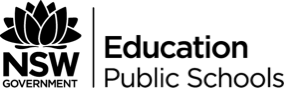 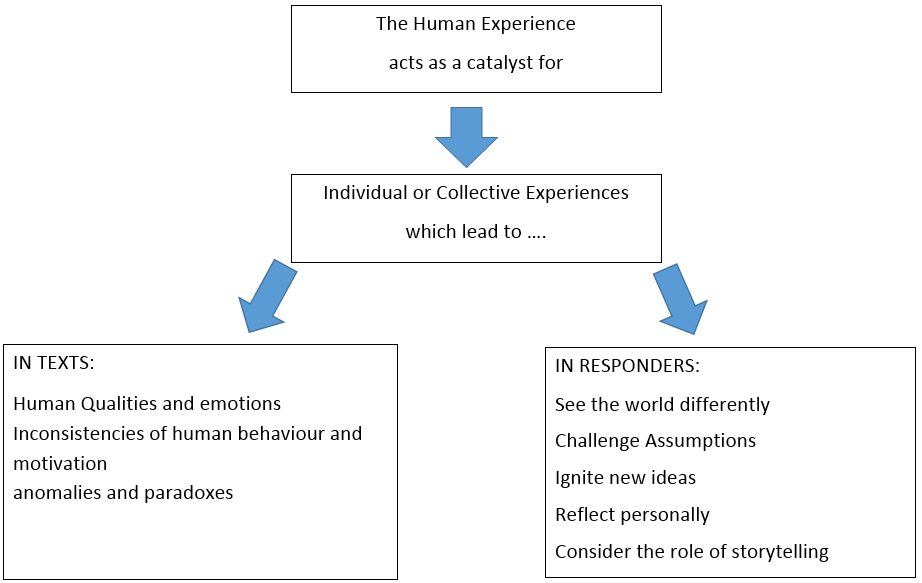 